Footprints 4															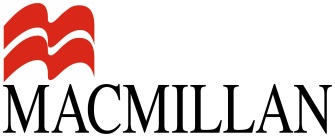   Introduction  Rozdział 1: Things we’re good at      Rozdział 2: People and countries      Rozdział 3: Talking about the past                                                 Rozdział 4: A world of jobs       Christmas       Rozdział 5: Amazing nature       Valentine's Day       Rozdział 6: A long time ago       April Fools' Day       Rozdział 7: Food, delicious food!       Rozdział 8: Future times      Rozdział 9: Holiday plansROZKŁAD MATERIAŁUTEMAT LEKCJISŁOWNICTWOSTRUKTURY /FUNKCJE JĘZYKOWEUMIĘJĘTNOŚCILekcja 1Uczymy się mówić o tym co lubimy robić w wolnym czasieJęzyk czynny:have adventures, go to new places, use a computer, listen to stories, sing a song, play games, read unusual facts, do word puzzles, learn by heart, act out a story, write a diary, talkJęzyk bierny:learn about the world, read different points of view, write and share ideas, do nothing, waste time, be lazy or bored, have fun, work hard, solve problems, work with other people, ask questionsListen and sing the song. Listen, read and say. Ask and say.Język czynny:Present Simplelike/love/hate + ingHow about... + ing?Śpiewanie piosenkiOdgrywanie dialoguRozumienie ze słuchuNazywanie czynnościWyrażanie propozycji i reagowanie na nieWyrażanie preferencjiLekcja 2Słuchamy i odgrywamy historyjkęJęzyk czynny:newspaper, famous, detective, catch, thief, police station, excited, chase, admire, hold, drop, spin, travel through timeJęzyk bierny:Listen and act out the story.Język czynny:Present Simplelike/love/hate + ingHow about... + ing?Język bierny:must / mustn'tRozumienie ze słuchuRozumienie tekstu czytanegoOdgrywanie historyjkiWyrażanie propozycji i reagowanie na nieWyrażanie preferencjiWyrażanie konieczności i zakazuLekcja 1Poznajemy słownictwo opisujące przedmioty szkolneJęzyk czynny:mathematics, music, science, ICT, history, geography, art, design, French, Chinese, drama, PEJęzyk bierny:calculate, invent, create, software, mime, run races, read musicFollow the footprints. Listen and sing the song. Ask and say. Język czynny:What subjects do you do? - I do...What's your favourite subject? - It's...Śpiewanie piosenkiOdgrywanie dialoguNazywanie przedmiotów szkolnychZadawanie i odpowiadanie na pytania o przedmioty szkolneLekcja 2Słuchamy i odgrywamy historyjkęJęzyk czynny:village, midday, bushes, prisoner, boat, sail, throw, escape, be off to somewhereJęzyk bierny:Listen and act out the story.Język czynny:Present SimplePresent Continuousto be good at sthJęzyk bierny:mustRozumienie ze słuchuRozumienie tekstu czytanegoOdgrywanie historyjkiMówienie o umiejęnościachLekcja 3Uczymy się mówić o umiejętnościachJęzyk czynny:school subjects, days of the week, numbers, quarter, to / past...Język bierny:Listen and say the grammar rap. Ask and say. Play a game. Look and learn. Język czynny:Present Simple 'be' - all formsto be ((not) very) good at sth / +ingWhen / What time is...? - It's at... + timeon + days of the weekZadawanie i odpowiadanie na pytania o umiejętnościOkreślanie godziny i dnia tygodniaPytanie i odpowiadanie na pytania o godzinęNazywanie przedmiotów szkolnychRecytowanie rymowankiOdgrywanie dialoguLekcja 4Uczymy się określać godzinęJęzyk czynny:school subjects, days of the week, quarter / ten / five / twenty / twenty-five to / past...Język bierny:Look, listen and say. Listen, ask and say. Ask and say. Listen and say. Język czynny:When's...? - It's at... + time.on + days of the weekRozumienie ze słuchuOkreślanie godzinyOdgrywanie dialoguWymowa - tongue twistersLekcja 5Uczymy się rozpoznawać swoje umiejętności i preferencjeJęzyk czynny:be aware of sth, use words, do word/number puzzles, think in a logical way, move around, have a sense of rhythm, observe the world, work with others/on their own, be independent, have their own ideasJęzyk bierny:Read, listen and answer. Guess, listen and say. Choose, say and guess. Język czynny:to be good at / to enjoy sth/+ingPresent SimpleRozumienie ze słuchuRozumienie tekstu czytanegoMówienie o umiejętnościachOpisywanie osób trzecichLekcja 6Poznajemy sposoby uczenia się języka angielskiegoJęzyk czynny:learn new ways of saying things, do puzzles, sole problems, remember new vocabulary, act out stories, practise speaking, use rhythm and music to enjoy and remember what we learn, learn facts about the world around us, work on our own, share ideas, help each otherJęzyk bierny:Listen, read and answer. Play a game. Make and complete...Język czynny:Present SimpleRozumienie tekstu czytanegoRozumienie ze słuchuMówienie o tym co nam pomaga uczyć się angielskiego i co sprawia nam przyjemnośćLekcja 7Poznajemy przedmioty szkolne w Wielkiej BrytaniiJęzyk czynny:school subjects from lesson 1, drama, RE, lunch club, do experiments, learn the violin, acting, spelling, useful, think of ideas, hardJęzyk bierny:Listen, read and answer. . Język czynny:Present Simpleto be good at / to enjoy sth/+ingRozumienie tekstu czytanegoRozumienie ze słuchuWiedza o innych kulturachNazywanie i opisywanie przedmiotów szkolnychWyrażanie umiejętności i preferencjiOpisywanie osób trzecichLekcja 8Utrwalamy poznane słownictwo i strukturyJęzyk czynny:all core vocabulary from the unitJęzyk bierny:Listen, read and say. Listen and do the Footprints quiz.Język czynny:all grammar points from the unitRozumienie ze słuchuOdgrywanie dialoguNazywanie i opisywanie przedmiotów szkolnychOkreślanie dnia i godzinyWyrażanie umiejętności i preferencjiZadawanie i odpowiadanie na pytania o przedmioty szkolneOpisywanie osób trzecichLekcja 1Poznajemy słownictwo związane z krajami świataJęzyk czynny:France, Portugal, Poland, Italy, Germany, Turkey, the USA, Argentina, India, Brazil, China, Russia, the alphabet, flag, star, moon, stripe, wheel, shield, coloursJęzyk bierny:Follow the footprints. Listen and sing the song. Ask and say.Język czynny:What's the name of...? - It's...Can you describe...? - It's got...Śpiewanie piosenkiOdgrywanie dialoguNazywanie krajówZadawanie i odpowiadanie na pytania o państwa i ich flagiLiterowanieNazywanie kolorów i kształtówWiedza o innych kulturachLekcja 2Słuchamy i odgrywamy historyjkęJęzyk czynny:wagon, trail, Wild West, fire, make friends, on our way to, English, Italian, keep a secret, biteJęzyk bierny:Listen and act out the story.Język czynny:Where are you from?We're/She's from...What languages does she speak? - She speaks...Rozumienie ze słuchuRozumienie tekstu czytanegoOdgrywanie historyjkiZadawanie i odpowiadanie na pytania o kraj pochodzeniaZadawanie i odpowiadanie na pytania o językiLekcja 3Uczymy się zadawać i odpowiadać na pytania o kraje i językiJęzyk czynny:Portuguese, Russian, Spanish, Turkish, German, Polish, English, well, perfectly, fluentlyJęzyk bierny:Listen and say the grammar rap. Ask and say. Look and learn.Język czynny:Where are/is ... from? - ... is/are from...Where do/does ... live? - In...What languages do/does ... speak? - ... speak(s) ...Zadawanie i odpowiadanie na pytania o kraj pochodzenia, zamieszkania i znane językiRecytowanie rymowankiOdgrywanie dialoguLekcja 4Uczymy się zadawać i odpowiadać na pytania o kraje i językiJęzyk czynny:countries and languagesJęzyk bierny:Guess, listen and find out. Act out a role play. Listen and say. Język czynny:Where are/is ... from? - ... is/are from...Where do/does ... live? - In...What languages do/does ... speak? - ... speak(s) ...Rozumienie ze słuchuZadawanie i odpowiadanie na pytania o kraj pochodzenia, zamieszkania i znane językiOdgrywanie dialoguWymowa - akcent wyrazowyLekcja 5Poznajemy powody, dla których ludzie zmieniają kraj zamieszkaniaJęzyk czynny:on the move, leave their country, move to a foreign country, get a job, send sb abroad, difficult, earn money, a change of lifestyle, a good education, find sth hard, take time, learn the customsJęzyk bierny:Read, listen and answer. Guess, listen and say. Talk about people you know.  Język czynny:S/he is originally from...S/he lives in...S/he speaks...Rozumienie ze słuchuRozumienie tekstu czytanegoMówienie o krajach pochodzenia i zamieszkania oraz znanych językachMówienie o powodach zmiany kraju zamieszkania i problemach z nią związanychOpisywanie osób trzecichLekcja 6Uczymy się wspierać nowe osoby w klasieJęzyk czynny:be polite and friendly, explain, share, show interest in..., include, treatJęzyk bierny:Listen, read and answer. Choose and say. Make and complete...Język czynny:Present SimpleRozumienie tekstu czytanegoRozumienie ze słuchuMówienie o sposobach wspierania nowych osób w klasieLekcja 7Poznajemy obcokrajowców mieszkających w Wielkiej BrytaniiJęzyk czynny:countries and languages, read / write Italian, Hindi, luckyJęzyk bierny:historical connection, bilingualListen, read and answer. Język czynny:Present SimpleRozumienie tekstu czytanegoRozumienie ze słuchuWiedza o innych kulturachOpisywanie osób trzecichMówienie o krajach pochodzenia, zamieszkania i znanych językachLekcja 8Utrwalamy poznane słownictwo i strukturyJęzyk czynny:all core vocabulary from the unitJęzyk bierny:Listen, read and say. Listen and do the Footprints quiz. Język czynny:all grammar points from the unitRozumienie ze słuchuOdgrywanie dialoguZadawanie i odpowiadanie na pytania o kraj pochodzenia, zamieszkania i znane językiMówienie o sposobach wspierania nowych osób w klasieMówienie o powodach zmiany kraju zamieszkania i problemach z nią związanychNazywanie kolorów i kształtówOpisywanie osób trzecichLekcja 1Poznajemy słownictwo związane z telewizjąJęzyk czynny:cartoon, the news, weather forecast, documentary, film, quiz show, chat show, soap opera, comedy, western, nature programme, sports programmeJęzyk bierny:Follow the footprints. Listen and sing the song. Ask and say.  Język czynny:Past Simple - all formsŚpiewanie piosenkiOdgrywanie dialoguNazywanie programów telewizyjnychZadawanie i odpowiadanie na pytania o przeszłośćLekcja 2Słuchamy i odgrywamy historyjkęJęzyk czynny:thank goodness, suddenly, amazing, roll, emperor, pick up, jewellery, toga, roast meat, chariot race, prize, liarJęzyk bierny:Listen and act out the story.Język czynny:Present SimplePast SimpleRozumienie ze słuchuRozumienie tekstu czytanegoOdgrywanie historyjkiRozróżnianie opisów czynności teraźniejszych i przeszłychLekcja 3Uczymy się zadawać i odpowiadać na pytania o przeszłośćJęzyk czynny:last weekend, yesterday, last night, first, next, then, finallyJęzyk bierny:Listen and say the grammar rap. Play a quessing game. Look and learn. Język czynny:Past Simple - irregular verbs - all formsZadawanie i odpowiadanie na pytania o przeszłośćRecytowanie rymowankiOdgrywanie dialoguLekcja 4Uczymy się mówić o filmachJęzyk czynny:first, next, then, finallyJęzyk bierny:Listen and find out. Choose, invent and say. Listen and say. Język czynny:Past SimpleWhat film did you see? What was it about? What happened?We saw... It was about... Rozumienie ze słuchuOdgrywanie dialoguWymienianie listy czynnościZadawanie i odpowiadanie na pytania o przeszłośćOpisywanie filmuWymowa - dyftongi vs samogłoskiLekcja 5Poznajemy historie ważnych wynalazkówJęzyk czynny:invent, inventor, invention, experiment, demonstrate, succeed, patient, determined, optimistic, exist in the past, engineer, degree, attempt, the telephone, the radio, the modern car, the light bulbJęzyk bierny:Read, listen and answer. Guess, listen and say. Talk about the inventions.  Język czynny:Past SimpleRozumienie ze słuchuRozumienie tekstu czytanegoMówienie o wynalazkachOpisywanie czynności przeszłychLekcja 6Uczymy się o tym jak zostać wynalazcąJęzyk czynny:be enthusiastic, have lots of energy, be willing to try again, listen to other people's suggestions, ask for help if necessary, share commitmentJęzyk bierny:Listen read and answer. Choose and say. Make and complete... Język czynny:Present SimplePast SimpleRozumienie ze słuchuRozumienie tekstu czytanegoMówienie o wynalazkachOpisywanie czynności teraźniejszych i przeszłychLekcja 7Poznajemy sławne postaci historyczne Wielkiej BrytaniiJęzyk czynny:admire, poet, economics, fly, pilot, tragic accident, crashed, nurse, insist, sickJęzyk bierny:Listen, read and answer. Język czynny:Past SimpleRozumienie tekstu czytanegoRozumienie ze słuchuWiedza o innych kulturachOpisywanie osób trzecichOpisywanie czynności przeszłychLekcja 8Utrwalamy poznane słownictwo i strukturyJęzyk czynny:all core vocabulary from the unitJęzyk bierny:Listen, read and say. Listen and do the Footprints quiz. Język czynny:all grammar points from the unitZadawanie i odpowiadanie na pytania o przeszłośćNazywanie programów telewizyjnychOpisywanie filmuTworzenie listMówienie o wynalazkachWiedza o innych kulturach - mówienie o postaciach historycznychLekcja 1Poznajemy słownictwo związane z pracąJęzyk czynny:journalist, TV presenter, musician, architect, scientist, technician, builder, farmer, fire fighter, football player, hairdresser, shop assistant, write articles, put out fires, rescue people, present the news, repair electrical equipment, grow crops, work on building sites, sell goods, cut people's hairJęzyk bierny:Follow the footprints. Listen and sing the song. Play a game. Język czynny:Present Simple - 3rd p. sing.Śpiewanie piosenkiOdgrywanie dialoguNazywanie i opisywanie zawodówZadawanie i odpowiadanie na pytania o zawodyLekcja 2Słuchamy i odgrywamy historyjkęJęzyk czynny:pyramid, Ancient Egypt, modern, builder, pharaoh, architect, treasure chamber, bark, scroll, clueJęzyk bierny:Listen and act out the story.Język czynny:What does s/he do? - S/he's a(n)...Would you like to...? - We'd love to!Rozumienie ze słuchuRozumienie tekstu czytanegoOdgrywanie historyjkiZadawanie i odpowiadanie na pytania o zawódZadawanie i odpowiadanie na pytania o chęćLekcja 3Uczymy się opisywać zawodyJęzyk czynny:names of jobs, play the violin / in concerts / for a local team / a match, practise, train, fly Język bierny:Listen and say the grammar rap. Ask and say. Look and learn. Język czynny:What does s/he do? - S/he's a(n)... How often does s/he...?adverbs and expressions of frequencyWould you like to be...?I/S/he'd like to be...Yes, I would. / No, I wouldn't.Recytowanie rymowankiOdgrywanie dialoguOpisywanie zawodówZadawanie i odpowiadanie na pytania o zawodyWyrażanie częstotliwościZadawanie i odpowiadanie na pytania o chęćLekcja 4Uczymy się zadawać i odpowiadać na pytania o chęćJęzyk czynny:basketball player, pilot, vet, technicianJęzyk bierny:Listen and find out. Guess, ask and say. Listen and say. Język czynny:Would you like to be...?Yes, I would. / No, I wouldn't.Rozumienie ze słuchuOdgrywanie dialoguNazywanie zawodówZadawanie i odpowiadanie na pytania o chęćWymowa - akcent zdaniowyLekcja 5Poznajemy fakty dotyczące różnych rodzajów pracyJęzyk czynny:job, earn money, work full-time / part-time, start / finish work, work shifts / from home / underground / in difficult conditions / outside / inside, worker, wear a uniform, challenge, motivation, web page designer, mechanicJęzyk bierny:Read, listen and answer. Guess, listen and say. Talk about people you know.  Język czynny:Present SimpleRozumienie ze słuchuRozumienie tekstu czytanegoMówienie o różnych rodzajach pracy i motywacji do pracyOpisywanie zawodówLekcja 6Uczymy się mówić o swojej wymarzonej pracyJęzyk czynny:vocabulary from the previous lessonJęzyk bierny:Listen, read and answer. Choose. Ask and say. Make and complete...Język czynny:would like - all formsI don't mind.Rozumienie ze słuchuRozumienie tekstu czytanegoMówienie o wynalazkachMówienie o różnych rodzajach pracyWyrażanie chęci i niechęciLekcja 7Poznajemy zawody rodziców dzieci z Wielkiej BrytaniiJęzyk czynny:stay at home, look after the family, after-school club, fashion designer, have my own company, coach, grow upJęzyk bierny:Listen read and answer. Język czynny:Present SimpleRozumienie tekstu czytanegoRozumienie ze słuchuWiedza o innych kulturachOpisywanie osób trzecichOpisywanie zawodówLekcja 8Utrwalamy poznane słownictwo i strukturyJęzyk czynny:all core vocabulary from the unitJęzyk bierny:Listen, read and say. Listen and do the Footprints quiz. Język czynny:all grammar points from the unitNazywanie i opisywanie zawodówZadawanie i odpowiadanie na pytania o zawodyMówienie o różnych rodzajach pracy i motywacji do pracyZadawanie i odpowiadanie na pytania o chęćWyrażanie częstotliwościPoznajemy tradycje bożonarodzeniowe panujące w Wielkiej BrytaniiJęzyk czynny:traditional meal, roast turkey / vegetables, chestnut stuffing, broccoli, Brussels sprouts, bread sauce, cranberry sauce, pudding, mince pies, dried fruit, nuts, raisins, filling, pastry, crackers, ingredients, containJęzyk bierny:partridge, pear tree, does, hens, calling birds, rings, geese, swans, maids, pipers, drummersPresent SimpleRozumienie tekstu czytanegoRozumienie ze słuchuŚpiewanie piosenkiNazywanie przedmiotów związanych z Bożym NarodzeniemMówienie o typowym posiłku bożonarodzeniowym w Wielkiej Brytanii i w PolsceWiedza o innych kulturachLekcja 1Poznajemy słownictwo związane z naturąJęzyk czynny:volcano, desert, lake, rainforest, ocean, bay, cliff, waterfall, valley, glacier, iceberg, plain, sail, hike, ride a camel, drive, camp, discoverJęzyk bierny:Follow the footprints. Listen and sing the song. Ask and say. Język czynny:would likeŚpiewanie piosenkiOdgrywanie dialoguNazywanie i opisywanie elementów natury i związanych z nimi czynnościZadawanie i odpowiadanie na pytania o chęćLekcja 2Słuchamy i odgrywamy historyjkęJęzyk czynny:explorer, the South Pole, far, make camp, get dark, put up tents, expedition, fast, warm, light, equipment, glow, pocketJęzyk bierny:Listen and act out the story.Język czynny:comparative and superlative adjectivesRozumienie ze słuchuRozumienie tekstu czytanegoOdgrywanie historyjkiWyrażanie porównańLekcja 3Uczymy się wyrażać porównania na przykładzie osóbJęzyk czynny:short, small, light, long, fast, good, tall, big, heavy, strong, oldJęzyk bierny:Listen and say the grammar rap. Ask and say. Look and learn. Język czynny:comparative and superlative adjectivesPresent Simple 'to be'have gotRecytowanie rymowankiOdgrywanie dialoguOpisywanie osóbWyrażanie porównańLekcja 4Uczymy się wyrażać porównania na przykładzie miejscJęzyk czynny:island, cliff, beach, mountains, adjectivesJęzyk bierny:Listen and find out. Ask and say. Listen and say. Język czynny:comparative and superlative adjectiveshave gotPresent Simple - 3rd p. sing.Rozumienie ze słuchuOdgrywanie dialoguWyrażanie porównań Wymowa - tongue twistersLekcja 5Poznajemy fakty dotyczące bieguna północnego i południowegoJęzyk czynny:freezing, blizzard, frozen, visible, indigenous, ice sheet, float, melt, ice, polar lights, glacier, iceberg, snowstorm, windy, dry, fierce, thin, whale, polar bear, penguin, seal, walrus, puffinJęzyk bierny:Read, listen and answer. Guess, listen and say. Talk about where you would like to go.  Język czynny:Present Simplecomparative and superlative adjectivesRozumienie ze słuchuRozumienie tekstu czytanegoMówienie o różnicach między biegunem północnym a południowymMowienie o miejscu zamieszkania zwierzątLekcja 6Poznajemy fakty dotyczące gór lodowychJęzyk czynny:iceberg, float, fresh water, glacier, explosion, thunder, shape, size, waveJęzyk bierny:Listen, read and answer. Do a quiz. Make and complete My Little Fact File of the North and South Poles. Język czynny:Present SimpleRozumienie ze słuchuRozumienie tekstu czytanegoZadawanie i odpowiadanie na pytania dotyczące gór lodowychOpisywanie biegunów północnego i południowegoLekcja 7Poznajemy fakty dotyczące parków narodowych w Wielkiej BrytaniiJęzyk czynny:nouns from lesson 1, adjectives from whole unit, protect, countryside, deep, rain, wet, spectacular, hill, coast, climb, railway, crowded, rough, grass, bush, wild, rock, pony, Język bierny:Listen, read and answer. Język czynny:Present Simplecomparative and superlative adjectivesRozumienie tekstu czytanegoRozumienie ze słuchuWiedza o geografiiWyrażanie porównańOpisywanie miejscLekcja 8Utrwalamy poznane słownictwo i strukturyJęzyk czynny:all core vocabulary from the unitJęzyk bierny:Listen, read and say. Listen and do the Footprints quiz. Język czynny:all grammar points from the unitWyrażanie porównańWyrażanie chęciOpisywanie miejsc i osóbNazywanie i opisywanie elementów natury i związanych z nimi czynnościWiedza o geografii - bieguny północny i południowy i parki narodowe w Wielkiej BrytaniiZadawanie różnego rodzaju pytańPoznajemy historię i tradycje związane z Dniem Świętego WalentegoJęzyk czynny:love, give cards / flowers / chocolates to..., send cards, gie presents, anonymous messages, celebrate, emperor, soldiers, marry, priest, prisoner, fall in love, diePresent SimplePast SimpleRozumienie tekstu czytanegoRozumienie ze słuchuRecytowanie rymowanekMówienie o historii i tradycjach związanych z Dniem Świętego WalentegoWiedza o innych kulturachLekcja 1Poznajemy słownictwo związane z historiąJęzyk czynny:stool, jug, bowl, knife, spoon, axe, spear, hammer, bow and arrow, cave painting, statue, fossil, ancient, stone, bone, clayJęzyk bierny:Follow the footprints. Listen and sing the song. Play a chain game.  Język czynny:Past SimpleŚpiewanie piosenkiOdgrywanie dialoguOpisywanie przedmiotówMówienie o przeszłościLekcja 2Słuchamy i odgrywamy historyjkęJęzyk czynny:prehistoric, travel back in time, dinosaur, sharp teeth, claws, predators, enormous, harmless, head, tail, horns, fight enemies, spikes, catch prey, herbivore, carnivoreJęzyk bierny:Listen and act out the story.Język czynny:Past Simple Rozumienie ze słuchuRozumienie tekstu czytanegoOdgrywanie historyjkiMówienie o przeszłościLekcja 3Uczymy się zadawać i odpowiadać na pytania o przeszłośćJęzyk czynny:vocabulary from previous lessonJęzyk bierny:Listen and say the grammar rap. Talk about the dinosaurs. Look and learn. Język czynny:Past Simple - regular and irregular verbs, 'be', 'can' - all formsRecytowanie rymowankiOdgrywanie dialoguZadawanie i odpowiadanie na pytania dotyczące przeszłościLekcja 4Uczymy się zadawać i odpowiadać na pytania o przeszłośćJęzyk czynny:natural history, prehistory, ... years agoJęzyk bierny:Listen and find out. Ask and say. Listen and say. Język czynny:there was/wasn't / there were/weren'tRozumienie ze słuchuOdgrywanie dialoguZadawanie i odpowiadanie na pytania dotyczące przeszłości Wymowa - liczebnikiLekcja 5Poznajemy fakty dotyczące ludzi prehistorycznychJęzyk czynny:Neanderthal, pale skin, shelter, hunt, reptiles, mammals, collect wild plants, make tools and weapons, sew, fur, keep warm, make fire, rub two sticks together, become extinct, appearJęzyk bierny:Read, listen and answer. Guess, listen and say. Do a role play.  Język czynny:Past SimplePresent SimpleRozumienie ze słuchuRozumienie tekstu czytanegoOpisywanie życia ludzi prehistorycznychOpisywanie przedmiotówLekcja 6Poznajemy fakty dotyczące skamielinJęzyk czynny:fossil, remains, shell, leaves, presence, clue, tiny, enormous, skeletonJęzyk bierny:Listen, read and answer. Ask, invent and say. Make and complete...Język czynny:Past SimplePresent SimpleRozumienie ze słuchuRozumienie tekstu czytanegoZadawanie i odpowiadanie na pytania dotyczące przeszłościOpisywanie skamielinLekcja 7Poznajemy fakty dotyczące miejsc, gdzie dzieci w Wielkiej Brytanii uczą się o prehistoriiJęzyk czynny:class project, worksheet, tour, coach, trip, monument, magic powersJęzyk bierny:Listen, read and answer. Język czynny:Past SimpleRozumienie tekstu czytanegoRozumienie ze słuchuWiedza o geografii i historiiZadawanie i odpowiadanie na pytania dotyczące przeszłościLekcja 8Utrwalamy poznane słownictwo i strukturyJęzyk czynny:all core vocabulary from the unitJęzyk bierny:Listen, read and say. Listen and do the Footprints quiz. Język czynny:all grammar points from the unitZadawanie i odpowiadanie na pytania dotyczące przeszłościOpisywanie życia ludzi prehistorycznychOpisywanie przedmiotówWiedza o geografii i historiiPoznajemy tradycje związane z Prima AprilisJęzyk czynny:April fool, play a trick on someone, practical jokes, invent incredible stories, laugh, upset, hurt, celebrate, middayPresent SimplePast SimplePresent ContinuousRozumienie tekstu czytanegoRozumienie ze słuchuRecytowanie rymowanekOdgrywanie dialoguMówienie o tradycjach związanych z Prima AprilisWiedza o innych kulturachLekcja 1Poznajemy słownictwo opisujące jedzenie i opakowaniaJęzyk czynny:packet, tin, can, carton, tube, bag, box, bar, pot, jar, bottle, tub, milk, juice, cereal, rice, fish, soup, yogurt, oil, water, cheese, ham, onions, carrots, honey, ham, eggs, potatoesJęzyk bierny:good/bad for you, a special treat, supermarket, choose, Follow the footprints. Listen and sing the song. Play a game. Język czynny:You can buy it in a ...Is it ...?Śpiewanie piosenkiOdgrywanie dialoguNazywanie produktów żywieniowych i opakowańLekcja 2Słuchamy i odgrywamy historyjkęJęzyk czynny:chop vegetables, make soup, a tin of soup, onions, in the pan, water, full, salt and pepper, add, silly, sneeze, cook, sere, knight, breadJęzyk bierny:medieval, Listen and act out the story.Język czynny:should/shouldn't, can'tHow much/many...?there is/aresome/anyRozumienie ze słuchuRozumienie tekstu czytanegoOdgrywanie historyjkiWyrażanie ilościWyrażanie powinnościLekcja 3Uczymy się używać wyrażeń ilościowychJęzyk czynny:food, containers, (almost) full / empty, half fullJęzyk bierny:Listen and say the grammar rap. Ask and say. Look and learn.Język czynny:there is/areHow much/many...?a lot of, some, much/many, anyshould/shouldn'tRecytowanie rymowankiOdgrywanie dialoguNazywanie produktów żywieniowych i opakowańWyrażanie ilościWyrażanie powinnościLekcja 4Uczymy się mówić o przygotowywaniu jedzeniaJęzyk czynny:wash your hands, be careful with sharp knives, cook without an adult, touch hot pans, leave the kitchen when gas or electric rings are on, tidy the kitchen, put hot plates on the table, wash dirty plates and pansJęzyk bierny:Listen and order. Talk about what you should and shouldn’t do when you cook.. Listen and say. Język czynny:should/shouldn'tRozumienie ze słuchuOdgrywanie dialoguWyrażanie powinnościOpisywanie czynności wykonywanych podczas gotowaniaWymowa - krótkie i długie /u/Lekcja 5Poznajemy fakty dotyczące opakowań spożywczychJęzyk czynny:food, containers, ingredient, additive, 'sell-by' date, advertising, quantity, weight, kilo, gram, litre, mililitre, packaging, paper, cardboard, plastic, aluminium, glass, containJęzyk bierny:liquid, calories, protein, manufacturer, harmful, recycle, persuade, Read, listen and answer. Guess, listen and say. Talk about what you buy.  Język czynny:Present SimpleRozumienie ze słuchuRozumienie tekstu czytanegoNazywanie produktów żywieniowych i opakowań Opisywanie opakowań spożywczychPosługiwanie się miarami objętościWiedza dotycząca informacji znajdujących się na opakowaniach spożywczychLekcja 6Uczymy się mądrze robić zakupy spożywczeJęzyk czynny:go shopping, supermarket, choose carefully, buy fresh, healthy food, treats, ingredients, additives, check the price, quantity, 'sell-by' date, be aware of advertising, recycle food packaging, hungry, fizzy drinks, sugar, saltJęzyk bierny:Listen, read and answer. Ask and say. Make and complete...Język czynny:should / shouldn'tRozumienie ze słuchuRozumienie tekstu czytanegoWyrażanie powinnościNazywanie produktów żywieniowych i opakowańWiedza dotycząca informacji znajdujących się na opakowaniach spożywczychLekcja 7Poznajemy ulubione przepisy kulinarne dzieci z Wielkiej Brytanii Język czynny:ingredients, apple crumble, recipeJęzyk bierny:flour, yolk, mix, stir, pastry, bowl, roll, thick, cut, oven, spoon, peelListen, read and answer. Język czynny:Present SimpleJęzyk bierny:How much/many...?imperativeRozumienie tekstu czytanegoRozumienie ze słuchuPosługiwanie się miarami objętościRozumienie przepisu kulinarnegoWiedza o innych kulturachLekcja 8Utrwalamy poznane słownictwo i strukturyJęzyk czynny:all core vocabulary from the unitJęzyk bierny:Listen, read and say. Listen and do the Footprints quiz. Język czynny:all grammar points from the unitZadawanie i odpowiadanie na pytania dotyczące przeszłościNazywanie produktów żywieniowych i opakowańWyrażanie ilościWyrażanie powinnościOpisywanie czynności wykonywanych podczas gotowaniaOpisywanie opakowań spożywczychWiedza dotycząca informacji znajdujących się na opakowaniach spożywczychLekcja 1Poznajemy słownictwo związane z planami na przyszłośćJęzyk czynny:travel the world, go to the university, go into space, live abroad, become rich and famous, become a politician, learn many languages, get married, have children, work for charity, play a sport for your country, write a novelJęzyk bierny:Follow the footprints. Listen and sing the song. Play a game. Język czynny:I want to... - Me, too!Śpiewanie piosenkiOdgrywanie dialoguMówienie o osiągnięciachWyrażanie chęciPotwierdzanieLekcja 2Słuchamy i odgrywamy historyjkęJęzyk czynny:remember, message, future, spring, summer, autumn, winter, hope, robot, petJęzyk bierny:Listen and act out the story.Język czynny:willRozumienie ze słuchuRozumienie tekstu czytanegoOdgrywanie historyjkiWyrażanie przewidywań dotyczących przyszłościLekcja 3Uczymy się mówić o naszej przyszłościJęzyk czynny:travel the world, go to the university, go into space, live abroad, become rich and famous, become a politician, learn many languages, get married, have children, work for charity, play a sport for your country, write a novelJęzyk bierny:Listen and say the grammar rap. Play a game. Look and learn. Język czynny:will / won't(there will/won't)Język bierny:when + Present SimpleRecytowanie rymowankiOdgrywanie dialoguMówienie o osiągnięciachWyrażanie przewidywań dotyczących przyszłościLekcja 4Uczymy się wyrażań przewidywania dotyczące przyszłościJęzyk czynny:cars, robots, schools, books, cities on the moon, cinemas, tigers, CDsJęzyk bierny:Listen and find out. Ask and say what you think. Listen and say. Język czynny:there will / won'tRozumienie ze słuchuOdgrywanie dialoguWyrażanie przewidywań dotyczących przyszłościWymowa - rozpoznawanie rymuLekcja 5Poznajemy fakty dotyczące blogalnego ociepleniaJęzyk czynny:global warming, temperature, fossil fuels, carbon dioxide, greenhouse effect, flood, hurricane, drought, climate change, weather, rise, earth, atmosphere, increase, greenhouse gases/effect, pollution, heat, fresh water, grow crops, diseases, become extinct, glacierJęzyk bierny:Read, listen and answer. Guess, listen and say. Say your opinion.   Język czynny:Present Simplewill / won'tRozumienie ze słuchuRozumienie tekstu czytanegoWyrażanie przewidywań dotyczących przyszłościMówienie o klimacie i zanieczyszczeniu środowiskaWiedza dotycząca globalnego ociepleniaOpisywanie zdjęćWyrażanie opiniiLekcja 6Uczymy się chronić środowiskoJęzyk czynny:stop global warming, make a difference, recycle, reuse, rough paper, turn off the TV / the lights, share car journeys, turn the heating / air conditioning downJęzyk bierny:Listen, read and answer. Ask and say. Make and complete...Język czynny:Present Simpleinfinitive of purposeRozumienie ze słuchuRozumienie tekstu czytanegoOdgrywanie dialoguMówienie o ochronie środowiskaZadawanie i odpowiadanie na pytania dotyczące zachowań przyjaznych środowiskuLekcja 7Poznajemy przewidywania dotyczące przyszłości dzieci z Wielkiej BrytaniiJęzyk czynny:predict, climate, hot, dry, storm, flood, electricity, solar / wind energy, technology, virtual, transport, eco fuels, petrol, wings, global warming, pay attention, additives, packagingJęzyk bierny:Listen, read and answer. Język czynny:(there) will / won'tRozumienie tekstu czytanegoRozumienie ze słuchuWyrażanie przewidywań dotyczących przyszłościMówienie o ochronie środowiskaWiedza o innych kulturachLekcja 8Utrwalamy poznane słownictwo i strukturyJęzyk czynny:all core vocabulary from the unitJęzyk bierny:Listen, read and say. Listen and do the Footprints quiz. Język czynny:all grammar points from the unitMówienie o osiągnięciachWyrażanie przewidywań dotyczących przyszłościMówienie o klimacie, zanieczyszczeniu środowiska, globalnym ociepleniuMówienie o zachowaniach przyjaznych środowiskuLekcja 1Poznajemy słownictwo związane z wakacjamiJęzyk czynny:swimsuit, swimming trunks, goggles, soap, towel, shampoo, sandals, suntan cream, toothbrush, fleece, anorak, rucksackJęzyk bierny:Follow the footprints. Listen and sing the song. Play a game.   Język czynny:Present Simpleinfinitive of purposeYou use this to... - It's...Śpiewanie piosenkiOdgrywanie dialoguNazywanie przedmiotów użytecznych podczas wyjazdówOpisywanie zastosowania przedmiotówLekcja 2Słuchamy i odgrywamy historyjkęJęzyk czynny:keep your fingers crossed, time travel, believe, incredible, imagineJęzyk bierny:Listen and act out the story.Język czynny:be going toPresent SimplePast SimpleRozumienie ze słuchuRozumienie tekstu czytanegoOdgrywanie historyjkiWyrażanie zamiarówLekcja 3Uczymy się mówić o planach i zamiarachJęzyk czynny:travel through time, visit, travel to..., take something on the journey, pack, rucksack, fleece,  anorakJęzyk bierny:Listen and say the grammar rap. Choose, ask and guess. Look and learn.  Język czynny:be going toRecytowanie rymowankiOdgrywanie dialoguWyrażanie zamiarówLekcja 4Uczymy się mówić o planach wakacyjnychJęzyk czynny:farm, the mountains, an activity camp, the seaside, abroad, hiking, cycling, windsurfing course, activity course, language courseJęzyk bierny:Listen and find out. Play a game. Listen and say. Język czynny:be going toRozumienie ze słuchuOdgrywanie dialoguWyrażanie zamiarówMówienie o planach wakacyjnychWymowa - tongue twisterLekcja 5Poznajemy fakty związane z lasamiJęzyk czynny:forests, plants, renewable resources, soil, rainfall, cone, blossom, coniferous, evergreen, leaves, branches, needles, seeds, deciduous, bareJęzyk bierny:Read, listen and answer. Guess, listen and say. Choose, ask and say.  Język czynny:Present SimpleRozumienie ze słuchuRozumienie tekstu czytanegoMówienie o rodzajach drzewWyrażanie opiniiOpisywanie zdjęćLekcja 6Uczymy się o zagrożeniu pożarem w lesieJęzyk czynny:fire, dry, lightning, arson, careless, spread, undergrowth, put out fires, drop, prevent, light a fire, play with matches / fireworks, leave glass bottles, follow regulations, take rubbish home, report anything suspiciousJęzyk bierny:Listen, read and answer. Choose and say. Make and complete ... Język czynny:be going toPresent SimpleRozumienie ze słuchuRozumienie tekstu czytanegoWyrażanie zamiarówWiedza o bezpiecznym zachowaniu w lesieLekcja 7Poznajemy plany wakacyjne dzieci z Wielkiej BrytaniiJęzyk czynny:go camping, do courses, go to activity camps, programme, brilliant, do cookery / drama, hire a car, do a computer course, flyJęzyk bierny:Listen, read and answer. Język czynny:be going toRozumienie tekstu czytanegoRozumienie ze słuchuWyrażanie zamiarówMówienie o planach wakacyjnychWiedza o innych kulturachLekcja 8Utrwalamy poznane słownictwo i strukturyJęzyk czynny:all core vocabulary from the unitJęzyk bierny:Listen, read and say. Listen and do the Footprints quiz.  Język czynny:all grammar points from the unit Nazywanie przedmiotów użytecznych podczas wyjazdówOpisywanie zastosowania przedmiotówWyrażanie zamiarówMówienie o planach wakacyjnychMówienie o rodzajach drzewWiedza o bezpiecznym zachowaniu w lesie